О  внесении изменений в решение Собрания депутатов Цивильского района от 26.05.2016 №06-07 «О порядке представления лицами, замещающими муниципальные должности в Цивильском районе Чувашской Республики, сведений о своих доходах, расходах, об имуществе и обязательствах имущественного характера, а также сведений о доходах, расходах, об имуществе и обязательствах имущественного характера своих супруги (супруга) и несовершеннолетних детей»В соответствии с Законом Чувашской Республики от 29 августа 2017г. №46 «"О представлении гражданами, претендующими на замещение муниципальной должности, должности главы местной администрации по контракту, и лицами, замещающими указанные должности, сведений о доходах, расходах, об имуществе и обязательствах имущественного характера и проверке достоверности и полноты указанных сведений", СОБРАНИЕ ДЕПУТАТОВ ЦИВИЛЬСКОГО РАЙОНА  РЕШИЛО:1.  Внести в Положение о порядке представления лицами, замещающими муниципальные должности в Цивильском районе Чувашской Республики, сведений о своих доходах, расходах, об имуществе и обязательствах имущественного характера, а также сведений о доходах, расходах, об имуществе и обязательствах имущественного характера своих супруги (супруга) и несовершеннолетних детей», утвержденное решением Собрания депутатов Цивильского района от 26.05.2016 №06-07 (далее – Положение), следующие изменения:1.1. Абзац 2 пункта  3 Положения изложить в следующей редакции:«сведения о своих доходах, полученных за отчетный период (с 1 января по 31 декабря) от всех источников (включая заработную плату, денежное вознаграждение, доходы по прежнему месту работы или месту замещения выборной должности, пенсии, пособия, иные выплаты), а также сведения об имуществе, принадлежащем ему на праве собственности, и о своих обязательствах имущественного характера по состоянию на конец отчетного периода;»;1.2. Пункт 4 Положения изложить в следующей редакции:«4. Лица, замещающие муниципальные должности, если иное не установлено федеральным законом  и лицо, замещающее должность главы местной администрации по контракту, представляют сведения о своих доходах, расходах, об имуществе и обязательствах имущественного характера, а также сведения о доходах, расходах, об имуществе и обязательствах имущественного характера своих супруг (супругов) и несовершеннолетних детей Главе Чувашской Республики путем направления в орган исполнительной власти Чувашской Республики, уполномоченный Главой Чувашской Республики на исполнение функций органа Чувашской Республики по профилактике коррупционных и иных правонарушений (далее - уполномоченный орган), по утвержденной Президентом Российской Федерации форме справки.»;1.3. Пункт 6 Положения изложить в следующей редакции:«6. В случае непредставления по объективным причинам лицом, замещающим муниципальную должность, сведений о доходах, расходах, об имуществе и обязательствах имущественного характера супруги (супруга) и несовершеннолетних детей данный факт подлежит рассмотрению комиссией по соблюдению требований к служебному поведению лиц, замещающих муниципальные должности и муниципальных служащих, осуществляющих полномочия представителя нанимателя (работодателя), и урегулированию конфликта интересов в органах местного самоуправления Цивильского района Чувашской Республики.»;2. Настоящее решение вступает в силу после его официального опубликования (обнародования). Глава Цивильского района                                                              Т.В.Баранова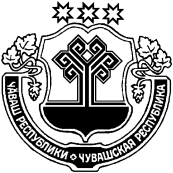 Ч+ВАШ РЕСПУБЛИКИЁ/РП, РАЙОН/ЧУВАШСКАЯ РЕСПУБЛИКАЦИВИЛЬСКИЙ  РАЙОНЁ/РП,  РАЙОН/НДЕПУТАТСЕН ПУХ+В/ЙЫШ+НУ2018 ё? августăн 17-м\ш\ 29-02 № Ё\рп. хулиСОБРАНИЕ ДЕПУТАТОВЦИВИЛЬСКОГО РАЙОНАРЕШЕНИЕ17 августа  2018 г.   № 29-02г. Цивильск